Peacock Introduces Live Feed Of Local NBC StationsPeacock is adding a dedicated, geotargeted channel that will provide Premium Plus subscribers with live feeds of their regional NBC stations. All 210 affiliates are scheduled to be online before Nov. 30.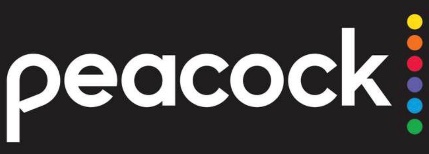 Deadline Hollywood 11.8.22https://deadline.com/2022/11/peacock-live-streaming-local-nbc-affiliates-premium-subscribers-1235166669/